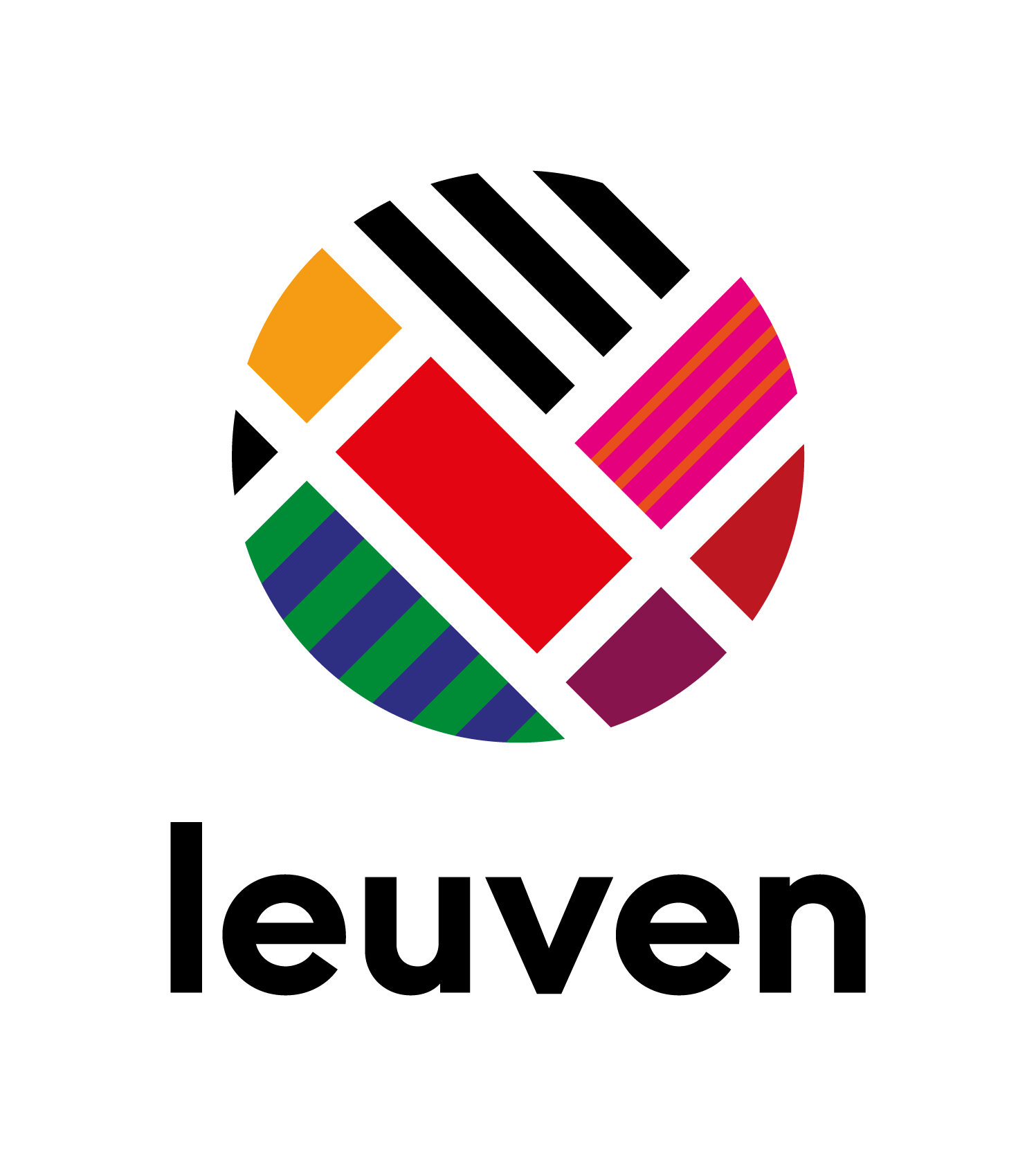 Volmacht om de pin- en pukcode af te halenIk, de volmachtgever (naam en voornamen)  Geboren op 	Woonachtig te (volledig adres) Geef de toestemming aan (naam en voornamen)  Geboren op 	Woonachtig te (volledig adres)     om mijn reeds aangevraagde pin- en pukcode af te halen bij mijn gemeentebestuur met mijn identiteitskaart (volmachtgever).

(Belangrijk: De gemachtigde mag geen aanvraag voor nieuwe codes voor de volmachtgever indienen. Pin- en pukcodes dienen steeds persoonlijk aangevraagd te worden.)De gemachtigde dient zijn eigen identiteitskaart mee te brengen. Gedaan te 
Datum:De volmachtgever,	De gemachtigde,(handtekening)	(handtekening)